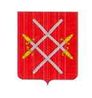 ГЛАВА РУЗСКОГО ГОРОДСКОГО ОКРУГАМОСКОВСКОЙ ОБЛАСТИПОСТАНОВЛЕНИЕ                                               от______________________№_____________О внесении изменений в Положение о порядке ведения личных дел руководителей муниципальных учреждений Рузского городского округа Московской области, утвержденное постановлением Главы Рузского городского округа от 23.07.2018 № 2721В целях определения порядка ведения личных дел руководителей муниципальных учреждений Рузского городского округа Московской области, в соответствии со статьёй 65 Трудового кодекса Российской Федерации, руководствуясь Уставом Рузского городского округа, постановляю:1. Внести в пункт 5 Положение о порядке ведения личных дел руководителей муниципальных учреждений Рузского городского округа Московской области, утвержденное постановлением Главы Рузского городского округа от 23.07.2018 № 2721 (далее – Положение) следующие изменения:1.1. Подпункт г) пункта 5 Положения читать в следующей редакции:«г) копия трудовой книжки и (или) копии сведений о трудовой деятельности, за исключением случаев, если трудовой договор заключается впервые;»1.2. Подпункт р) пункта 5 Положения читать в следующей редакции:«р) документ, подтверждающий регистрацию в системе индивидуального (персонифицированного) учета, в том числе в форме электронного документа;».1.3. Положение дополнить подпунктом у) пункта 5 следующего содержания:«у) Документы воинского учета - для военнообязанных и лиц, подлежащих призыву на военную службу.».2. Настоящее постановление опубликовать в газете «Красное знамя» и разместить на официальном сайте Рузского городского округа Московской области в сети «Интернет».3. Контроль за исполнением настоящего постановления возложить на Заместителя Главы Администрации Рузского городского округа Романову Н.А. Глава городского округа                                                                   Н.Н.Пархоменко